III место по итогам районного смотра УОУ за 2010 – 2011уч. годТема опыта:«Влияние густоты посева семян на урожайность корнеплодов свеклы столовой»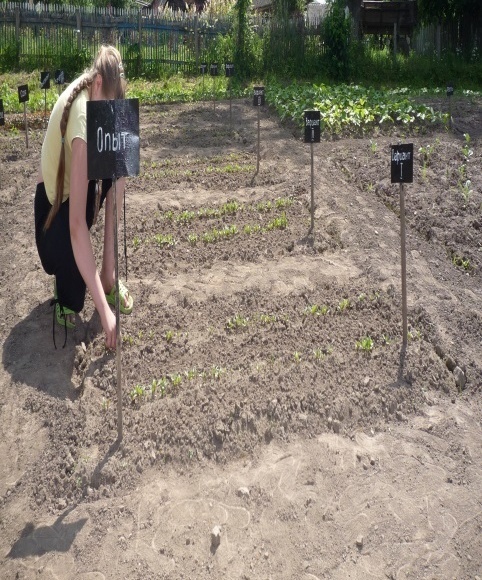 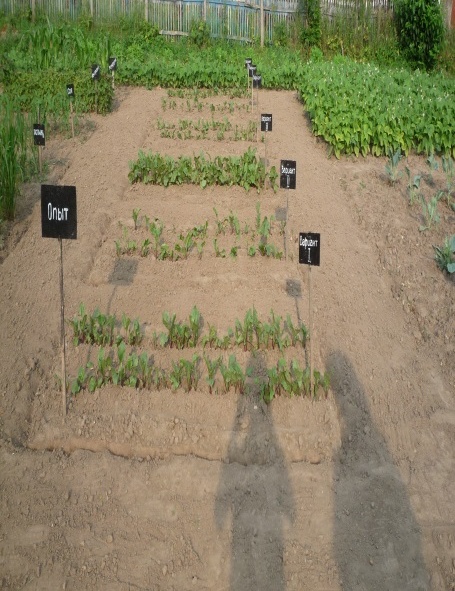 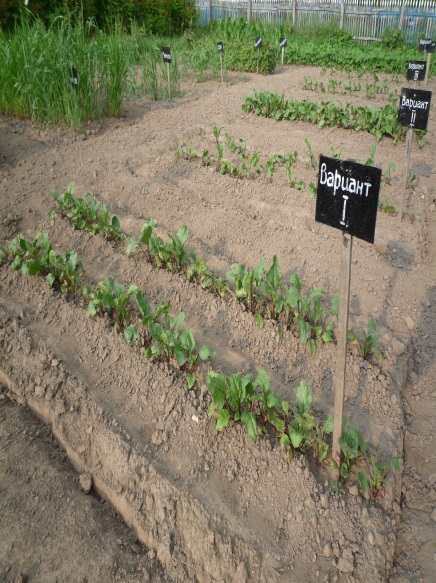 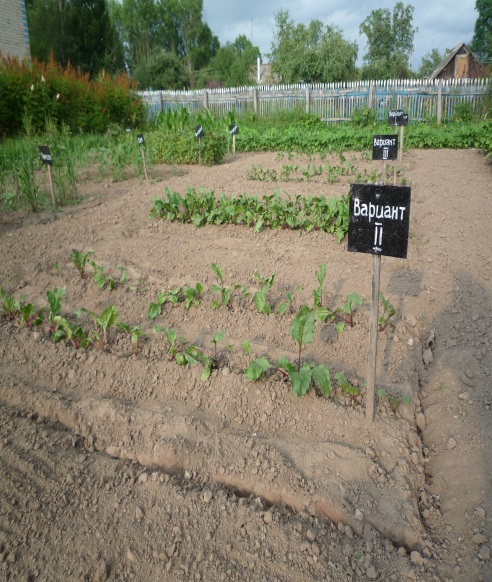 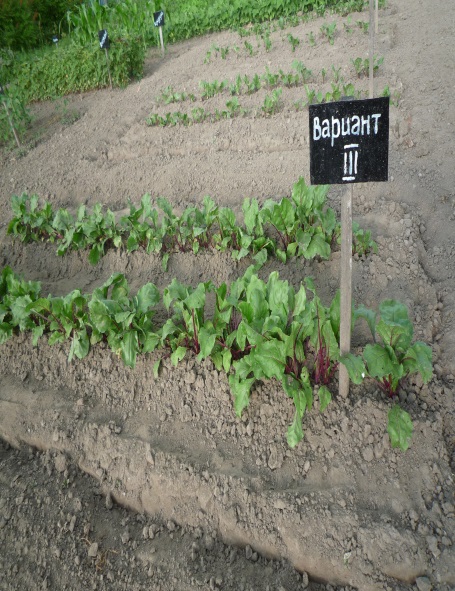 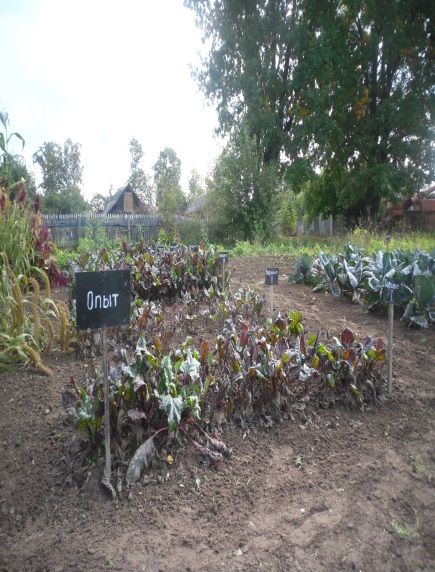 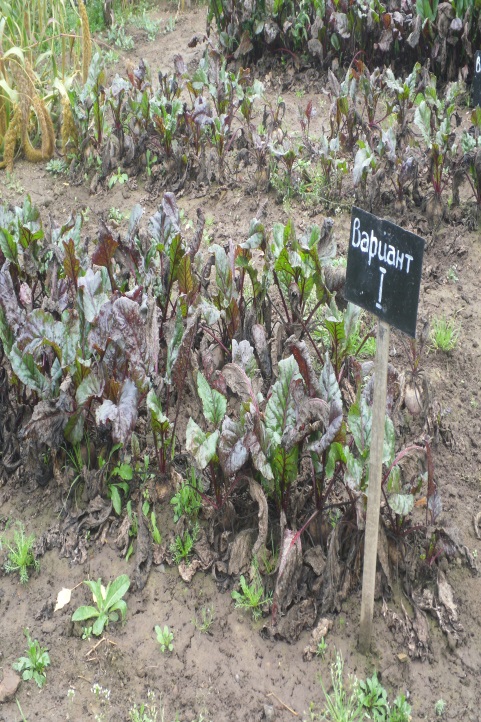 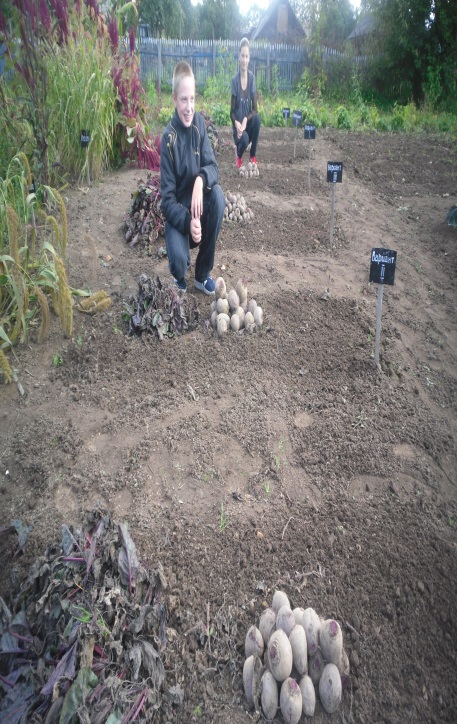 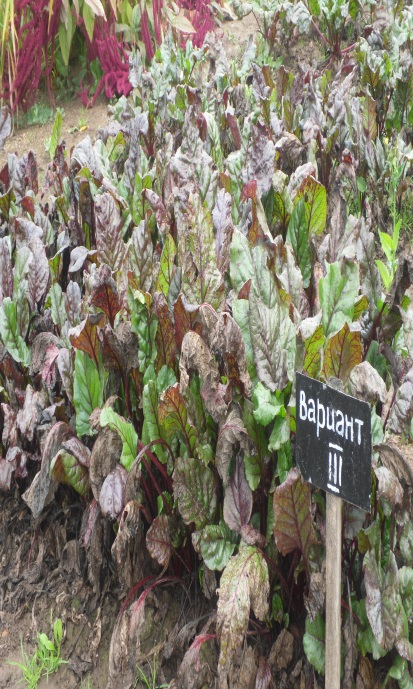 